Liebe Imkerinnen und Imker,zunächst möchte ich euch und euren Familien noch ein gutes, gesundes und frohes neues Jahr wünschen.Die Winterbehandlung an euren Bienen sollte erledigt sein und bevor wir uns wieder den Frühjahrsarbeiten an unseren Bienenvölkern zuwenden, möchte ich alle recht herzlich zu unserer Mitgliederversammlung einladen.Zur Mitgliederversammlung treffen wir uns am Samstag 7. März 2020,im Gasthaus „Krone“ Zimmern, 73527 Schwäbisch Gmünd Zimmern, Böbinger Str. 3. Ab 15:00 gibt es Kaffee und Kuchen und wir wollen dann pünktlich um 15:30 Uhr mit der Versammlung beginnen.TagesordnungBegrüßung und Gedenken an die VerstorbenenBerichte	Vorstand, Kassierin, Kassenprüfer,Entlastung	Vorstand, KassierinAufgabenverteilung ImkerpavillonWahlen 1.Vorsitzende/r, Kassier/in, Schriftführer/in, 4 Beisitzer/inAnträgeEhrungenBekanntgabenVerschiedenesKleine PauseReferat von Dr. Dr. Helmut Horn „Der Einfluss der Völkerführung auf die Honigqualität.“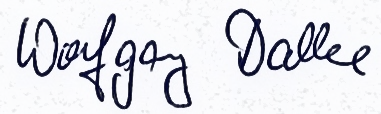      Wolfgang Dalke     1.VorsitzenderDamit auch alle zum Kaffee einen Kuchen bekommen, freuen wir uns über Kuchenspenden, diese können gerne bei mir angemeldet werden.Tel: 07176 3344 	oder	 E-Mail: wolfgang.dalke@t-online.deGut zu wissen!Varroa-Behandlungsmittel Die Bestellung für bezuschusste Behandlungsmittel muss bis zum 15.März beim LVWI sein. Bestellungen für unsere Vereinsmitglieder nimmt Bernd Schmid gegen Vorauskasse bei der Monatsversammlung am 13.02.2020 oder spätestens bei der Mitgliederversammlung am 07.03.2020 entgegen. Hierzu unbedingt eure Tierhalternummer und den passenden Geldbetrag mitbringen.Die Behandlungsmittel werden zu folgenden Preisen abgegeben:Ameisensäure 60 %; 1l:  		3,60 € 	     Oxuvar 5,7%; 275 g:  		4,70 € 	     Apilife Var, 1 OP mit 2 Streifen:	2,05 €GesundheitszeugnisZum Verstellen/Wandern mit Bienenvölkern ist in der Regel ein Gesundheitszeugnis erforderlich.Dies wird von den Bienensachverständigen des Ostalbkreises ausgestellt.Für unser Vereinsgebiet zuständig sind:Reinhold Stierl 	07171 74712	Vereinsgebiet südlich der RemsUlrich Braun		0176 2413 4801 	Vereinsgebiet nördlich der RemsBernd Schmid	0151 1065 7460	Vereinsgebiet südlich und nördlich der RemsSimon Stöffler	hat den Bienenseuchenkurs erfolgreich absolviert und kann, nach Berufung durch das Veterinäramt, zukünftig als weiterer Bienensachverständiger zur Verfügung stehen.MittelwandgussformAb sofort kann man beim Verein, gegen Kaution von 50€, wieder eine Mittelwandgussform für Dadant ausleihen. Zander und DN können mit einer Schablone zugeschnitten werden.Eine Dreiwabenhonigschleuder und ein Dampfwachsschmelzer stehen auch zum Ausleihen bereit.Ausleihwünsche nimmt Irmgard Kurz entgegen: Tel 07171 73329Ein Refraktometer zum Bestimmen des Wassergehaltes von Honig steht im Pavillon bei den Monatsversammlungen zur Verfügung.Handbesamte Königinnen/ ZuchtstoffabgabeHandbesamte Königinnen (Carnica) können beim Zuchtwart Reinhold Stierl für 30,-€ bestellt werden. Bei genügend Interessenten bereitet Reinhold die Königinnenzucht vor und bringt die Königinnen zur Handbesamung. Die Besamungskosten übernimmt der Verein. Dafür verpflichten sich die Imker mit einer handbesamten Königin, den Vereinsmitgliedern kostenlos Zuchtstoff (Larven) für eine Zuchtlatte zur Verfügung zu stellen. Folgende Imker haben im letzten Jahr eine Handbesamte Königin erhalten.Reinhold Stierl 	Tel.: 07171 74712	Frank Schührer	Tel.: 07173 184040Auskunft über weitere Imker, die eine handbesamte Königin erhalten haben, erteilt Reinhold Stierl.Gmünd‘r Bienen BlättleAn Weihnachten letzten Jahres haben wir zum 2. Mal das Gmünd‘r Bienen Blättle an alle Vereinsmitglieder per Post oder E-Mail verteilt. Mit dem Blättle wollen wir alle Mitglieder jährlich über die aktuelle Arbeit im Verein informieren. Bitte meldet euch, falls ihr dieses Blättle im letzten Jahr nicht erhalten habt, damit wir unseren Verteiler aktualisieren können. Aufgaben Imker Pavillon laufender Betrieb, Umbau und RenovierungIm letzten Bienen Blättle haben wir einen Teil der anstehenden Arbeiten rund um den Pavillon beschrieben.Für die verschiedenen Aufgaben suchen wir noch Unterstützer, bisher haben schon 12 Vereinsmitglieder ihre Unterstützung zugesagt. Vielleicht findet sich ja noch der eine oder andere, also meldet euch falls ihr bei diesen Arbeiten mithelfen möchtet.2 Termine haben wir schon mal festgelegt: Frühjahrsaktion	25.April 2020 ab 09:00 beim ImkerpavillonHerbstaktion		10.Oktober 2020 ab 09:00 beim Imkerpavillon